Projet : ……………………………………….. (définir le nom ou l’acronyme du projet)Porté par : ……………………………………INFORMATIONS GENERALESComplétude du dossier et respect des consignes  En cas de dossier incomplet ou de non-respect du délai de candidature ou des consignes de remplissage de ce formulaire (nombre maximum de lignes, caractères espaces non compris, etc.), le dossier remis ne sera pas analysé. De manière générale, avant de remplir le reste du formulaire, nous vous invitons dans un premier temps à compléter la partie VII (présentation et éligibilité de l’entreprise) qui doit permettre à l’administration de déterminer si votre entreprise est éligible à cet appel à projet.Aide à la constitution de votre dossier de candidature Le nombre élevé de candidatures face à une enveloppe budgétaire limitée fait que l’administration augmente ses exigences en termes de contenu et qualité des dossiers remis, notamment sur les volets relatifs à la faisabilité économique et viabilité financière.  Si vous rencontrez des difficultés à compléter les différents documents (plan financier, étude de marché notamment), faites vous aider par l’un des acteurs listés pages 21 à 23 dans le règlement ou contactez le 1819 en formulant vos besoins ! Notice relative à la fourniture des informations concernant un ou plusieurs traitement(s) de données à caractère personnel effectué par ou pour le compte du SPRBLa présente notice vous informe, en toute transparence et dans le respect du Règlement général sur la protection des données* (RGPD), du traitement de données à caractère personnel effectué dans le cadre du processus suivant : l’octroi par Bruxelles Economie et Emploi d’une subvention aux lauréats de l’appel à projets innovants portés par des entreprises sociales et démocratiques destiné aux acteurs économiques basés en Région de Bruxelles-Capitale * : voir https://eur-lex.europa.eu/legal-content/FR/TXT/HTML/?uri=CELEX:32016R0679&from=FR3.1. Responsable du traitement et délégué à la protection des donnéesLe responsable du traitement des données à caractère personnel est enregistré auprès de la Banque-Carrefour des entreprises sous le numéro 0316.381.039. Son identité et ses coordonnées sont :Bruxelles Economie et Emploi (Service Public Régional de Bruxelles)Place Saint Lazare 2 - 1035 Bruxelles https://economie-emploi.brussels  https://servicepublic.brussels/economie-emploi@sprb.brussels +32 (0)2 204 21 11Il a désigné un délégué à la protection des données (DPO), que les personnes concernées par le traitement des données à caractère personnel peuvent contacter au sujet de toutes les questions relatives au traitement de leurs données et à l'exercice des droits que leur confère le RGPD :Délégué à la protection des données du SPRBPlace Saint Lazare 2 - 1035 Bruxellesdpo@sprb.brussels3.2. Finalités et base juridique du traitementLe traitement des données à caractère personnel poursuit les finalités suivantes :Gestion de l’octroi par Bruxelles Economie et Emploi l’octroi par Bruxelles Economie et Emploi d’une subvention aux lauréats de l’appel à projets innovants portés par des entreprises sociales et démocratiques destiné aux acteurs économiques basés en Région de Bruxelles-Capitale Le traitement est licite dans la mesure où la condition suivante est remplie :Le traitement est nécessaire à l'exécution d'une mission d'intérêt public ou relevant de l'exercice de l'autorité publique dont est investi le responsable du traitement. La mission ou l’autorité en question est fondée par : Ordonnance du 23 décembre 2022 contenant le Budget général des Dépenses de la Région de Bruxelles-Capitale pour l’année budgétaire 2023.Ordonnance organique du 23 février 2006 portant les dispositions applicables au budget, à la comptabilité et au contrôle (articles 92 à 95).Stratégie Régionale de Transition Economique (SRTE) du 31 mars 20223.3. Fourniture des donnéesLa fourniture des données à caractère personnel collectées pour ce traitement ne présente pas de caractère réglementaire ou contractuel et ne conditionne pas la conclusion d’un contrat.Elle est obligatoire, la non-fourniture des données entraînant les conséquences suivantes :La récolte des données à caractère personnel dans ce cadre est nécessaire pour la gestion de la demande de subvention et une non-fourniture des données personnelles entraînerait le refus du dossier de demande. 3.4. Prise de décision individuelle automatiséeCe traitement des données à caractère personnel ne produit, à l’égard de la personne concernée, aucune décision fondée exclusivement sur un traitement automatisé, y compris le profilage, produisant des effets juridiques la concernant ou l'affectant de manière significative de façon similaire. Le droit octroyé à la personne concernée par l’article 22 du RGPD ne trouve dès lors pas à s’appliquer à ce traitement.3.5. Destinataires des données à caractère personnel et transfertsLes destinataires suivants reçoivent communication de tout ou partie des données à caractère personnel, selon leur rôle dans le traitement de celles-ci et ce uniquement en cas d’acceptation du dossier par Bruxelles Economie et Emploi :Au sein de Bruxelles Economie et Emploi, les agents des Services Emploi et Economie en charge de la gestion des dossiers ainsi que les agents de la Direction Coordination et Finances en charge du traitement des paiements, des procédures de recouvrement et du traitement des amendes administratives Bruxelles Finances et Budget – Place Saint-Lazare 2 – 1035 Bruxelles : gestion des paiements des subventions Atos Belgium – Da Vincilaan 5 - 1930 Zaventem : maintenance de l’application Impala de BEECIRB – Avenue des Arts 21 – 1000 Bruxelles :  hébergement d’Impala et intégrateur régionalAgence Bruxelloise pour l’Accompagnement de l’Entreprise (ABAE), dont le nom commercial est hub.brussels – Chaussée de Charleroi 110 – 1060 Bruxelles : co-coordinateur de l’appel à projet innovants portés par des entreprises sociales et démocratiquesMembres externes du jury de sélection (soumis à une clause de confidentialité) : un représentant des quatre institutions suivantes : Coopcity, Concertes, Finance & Invest Brussels et InnovirisCabinet de la Secrétaire d’Etat chargée de la Transition Economique  – Boulevard Saint-Lazare 10 (12ème) – 1210 Bruxelles : approbation de la sélection du jury et décision d’attribution du subsideLes données à caractère personnel ne font l’objet d’aucun transfert vers un pays tiers ou à une organisation internationale.3.6. Durée de conservation des données à caractère personnelLa durée maximale de conservation des données à caractère personnel qui font l’objet du traitement visé au présent article est de dix ans à compter du jour du rejet de la demande ou de la liquidation de la subvention, sauf les données à caractère personnel éventuellement nécessaires pour le traitement de litiges avec le porteur de projet, qui sont conservées pour la durée du traitement de ces litiges, en ce compris l’exécution des décisions de justice.3.7. Droits de la personne concernéeDroits visés au chapitre III du RGPDLa personne concernée par ce traitement de données à caractère personnel peut exercer les droits suivants :Le droit de demander l'accès à ses données à caractère personnel, la rectification ou l'effacement de celles-ci (articles 15, 16 et 17 du RGPD).Le droit de demander une limitation du traitement (article 18 du RGPD).Le droit de s'opposer au traitement (article 21 du RGPD).Pour ce faire, elle peut :Introduire une demande via le formulaire https://mes-droits-rgpd.servicepublic.brussels .Adresser une demande écrite, datée, signée et accompagnée de la copie d’une pièce d’identité valide (carte d’identité ou passeport)Bruxelles Economie et Emploi (Service public régional de Bruxelles)Service EconomiePlace Saint-Lazare 2 - 1035 BruxellesDroit d’introduire une réclamation auprès d’une autorité de contrôleLa personne concernée, qui considère que le traitement de ses données constitue une violation du RGPD, dispose du droit d’introduire une réclamation auprès d’une autorité de contrôle (article 77 du RGPD).En Belgique, l’Autorité de contrôle compétente sera généralement :Autorité de protection des donnéesRue de la presse 35 - 1000 Bruxelleshttps://www.autoriteprotectiondonnees.be/3.8. Traitement ultérieur des données à caractère personnelLe responsable du traitement a l’intention d’effectuer un traitement ultérieur des données à caractère personnel pour une finalité autre que celle pour laquelle les données sont collectées. Ce traitement ultérieur de données à caractère personnel poursuit la finalité suivante : un renforcement de la transparence de l'administration. Ce traitement est licite dans la mesure où le traitement est nécessaire au respect d'une obligation légale à laquelle le responsable du traitement est soumis. L’obligation en question est contenue à l’article 6 §1er, 24° des décret et ordonnance conjoints du 16 mai 2019 de la Région de Bruxelles-Capitale, la Commission communautaire commune et la Commission communautaire française relatifs à la publicité de l’administration dans les institutions bruxelloises. Cette disposition oblige l’administration à publier un inventaire des subventions octroyées l’année qui suit celles-ci et dans une rubrique « transparence » aisément identifiable sur la page d’accueil d’un site internet accessible au public. Ce traitement repose donc sur l’article 6.1 c) du RGPD.En conséquence, le responsable du traitement va procéder aux traitements ultérieurs suivants :Publication des noms des entreprises lauréates de l’appel à projets et des montants octroyés sur le site de BEE  Publication des noms des entreprises lauréates de l’appel à projets et des montants octroyés en open data sur les sites https://datastore.brussels  et https://openbudgets.be.brussels VOLET 1PRESENTATION DU PROJET PARTIE I : APERCU GENERAL DU PROJETDans cette partie, décrivez brièvement votre projet, en précisant ce que vous allez faire concrètement. Ces éléments doivent permettre au jury de se réapproprier rapidement votre projet. Des précisions seront demandées dans le reste du formulaire. Soyez donc explicite mais concis !Données de base du projetDécrivez les éléments essentiels de votre projet de manière percutante Objectif(s) clairs et concrets du projet à l’issue de la période de subventionnement Offre de produit(s) ou service(s) qui sera mise en œuvre pendant le projet. Si vous postulez dans la catégorie « diversification », veuillez préciser ici en quoi votre nouvelle offre se distingue clairement de l’existant (cf. page 8 du règlement)Public-cible de l’offre (le cas échéant, différenciez les bénéficiaires finaux de votre offre de vos clients)Résultats chiffrés attendus du projet : financier, emploi, impact social, impact environnemental, etc.  Résumé du projetReprenez en quelques lignes l’essentiel de votre projet. Ce résumé pourra être utilisé pour une présentation sur le site internet de BEE ou dans un communiqué de presse.PARTIE II : UTILITE SOCIALE ET APPROCHE PARTICIPATIVE Description et adéquation entre le produit / service proposé et les besoins des populations sur le territoire de la RBCDécrivez de manière détaillée les profils de vos bénéficiaires et leurs besoins sociaux spécifiquesDécrivez la méthodologie mise en œuvre pour évaluer le ou les besoins sociaux des bénéficiaires (approche quantitative, qualitative, coconstruite avec les bénéficiaires, etc.) Décrivez explicitement l’impact social visé dans le cadre du projet en lien avec le(s) besoin(s) social(aux) en RBC mentionnés ci-dessus Niveau d’innovation du projet Expliquez en quoi votre projet présente un caractère novateur par rapport à ce qui existe déjà sur le territoire bruxellois (nouveau produit / nouveau service / nouveau public touché / nouvelle solution technique / etc.). Décrivez en quoi votre offre permet de répondre ou de mieux répondre aux besoins sociaux identifiés.Approche participative Démontrez le cas échéant que la conception du projet est de nature participative et associe dès sa phase de création / conception le public visé et/ou d’autres partes prenantes dans les processus de décisions.Partenariat En cas de partenariat entre plusieurs entreprises sociales et démocratiques dans le cadre de la présente demande de subside, veuillez démontrer que le partenariat proposé est indispensable pour répondre de manière efficace au(x) besoin(s) social(aux) susmentionné(s).PARTIE III : EVALUATION DU MARCHE En complément de l’étude de marché annexée au formulaire, synthétisez les principaux enseignements tirés de cette étude. Cette partie est relative au volet marchand du projet. Si vos client-es ne sont pas vos bénéficiaires, à savoir celles et ceux visés par votre finalité sociale, il s’agit bien de décrire ici le marché relatif à vos client-es et non pas à vos bénéficiaires.Le secteur : Quelles sont les tendances et les caractéristiques du secteur dans lequel votre offre va s’inscrire ? Ce secteur est-il en croissance, à maturité, en déclin ? A-t-il été ou va-t-il être marqué par des changements majeurs ? Appuyez vos propos sur des données statistiques relatives au secteur, d’éventuelles données fournies par les partenaires ou la concurrence, consultez des experts, etc. et précisez vos sources.Clients-cibles (informations qualitatives) : Précisez qui est (sont) le(s) client(s)-cible(s) pour cette offre de produit(s) ou service(s), en d’autres termes, qui va payer pour votre offre de produit(s) ou de service(s) ?(BtoB – type(s) d’entreprises ciblées – TPE, PME, GE, secteur(s) d’activité, etc.BtoC, tranche(s) d’âge, sexe, niveau(x) de revenus, zone(s) géographique(s), mode de vie, …)Pouvez-vous décrire de manière plus précise le(s) type(s) de clients par segment (habitudes, budget, qui décide de l’achat, etc.) ?Adéquation aux besoins du marché : En quoi votre offre de produit(s) ou service(s) répond bien à la demande identifiée auprès de vos clients-cibles ?Étude de marché : avez-vous préalablement à votre candidature réalisé une étude de marché (enquête qualitative, enquête quantitative, etc.) ou une phase de test pour votre produit ou service pour confirmer vos hypothèses relatives aux clients-cibles ?Si oui, combien de réponses avez-vous obtenues ou combien de clients ont testé votre produit / service ? Quels sont les principaux résultats de cette étude ou de ce test ? Attention, nous attendons ici des résultats chiffrés.N’hésitez pas à annexer un résumé plus complet de votre étude de marché ou de votre phase de test. Si non, pouvez-vous préciser à combien de personnes / entreprises potentielles votre produit / service pourrait être vendu ? Explicitez vos hypothèses de calculs pour la taille du marché visé et vos sources.  Concurrents : qui sont vos concurrents directs et indirects à Bruxelles (ou plus largement en Belgique) ? Présentez-les en précisant : leur nom, description, localisation, taille, part de marché, puissance financière, canaux de distribution, positionnement, stratégie, conditions de ventes (prix, délai de livraison, etc.)  Différenciation : comment comptez-vous vous différencier de vos concurrents ? Quel sera votre positionnement ? La différence se fera-t-elle sur le produit, le rapport qualité/prix, les services associés (après-vente, délais…), la politique de prix, l’image de marque, la communication… ?  Analyse SWOT : Identifiez les forces et faiblesses de votre projet (elles sont liées à la situation de l’entreprise et donc sous votre contrôle) ; ainsi que les opportunités et menaces (qui sont liées à l’environnement extérieur – le marché, la concurrence, les tendances, les réglementations, etc.).Quelle(s) conclusion(s) pouvez-vous tirer de cette analyse ?PARTIE IV : MISE EN ŒUVRE DU PROJET Adéquation de l’équipe au projet : Listez les principales compétences nécessaires (5 maximum) pour développer et faire grandir ce projet. Sont-elles déjà présentes dans l’équipe-projet ou envisagez-vous un recrutement / partenariat pour compléter les compétences de l’équipe ?Dans le cas d’un projet porté en partenariat, complétez ce tableau en tenant compte de l’ensemble des partenaires du projet. Réalisation du projet Opérationnalisation : décrivez le plan d’action / les étapes-clés prévu(es) pour mettre en œuvre votre projet – Tenez compte des aspects technologiques, logistiques, opérationnels, etc. (10 étapes / phases maximum)Faisabilité technique et technologique : quels sont les éléments techniques-clés nécessaires à la mise en œuvre de votre projet ? Votre projet nécessite-t-il un développement technologique (prototypage, développement d’un software, …) ? Si oui, disposez-vous des compétences pour le faire ? Allez-vous externaliser cette partie du projet ? Sera-t-il couvert par un brevet ?  Les éléments techniques-clés / le développement technologique, pourront-ils être réalisés dans la période de subvention ?Implantation : où le projet sera-t-il implanté ? Disposez-vous déjà des locaux adéquats ? Dans quel(s) type(s) de locaux devra-t-il être installé (bureau, entrepôt, atelier de production, espace logistique, etc.) ?Approvisionnements et production : qui sont les fournisseurs pour votre marché ? S’agit-il de quelques grands fournisseurs ou de nombreux petits fournisseurs ? Sont-ils facilement remplaçables ? Comment la production du nouveau bien ou du service est-elle organisée ? Allez-vous sous-traiter une partie de la production ? Stratégie de mise en œuvre sur le marché : précisez quelle est votre stratégie marketing / de communication – comment allez-vous faire connaître votre produit (médias utilisés, plan de promotion, calendrier, campagne promotionnelle de lancement, etc.) ?Précisez quelle est votre stratégie de commercialisation (prospection-client, canaux de distribution, fidélisation-client, etc.).Freins : avez-vous déjà identifié des barrières juridico-administratives pour la réalisation de votre projet (obtention d’un permis d’urbanisme ou d’environnement, législation trop restrictive, fournisseurs inexistants, etc.) ? Si oui, quelle(s) solution(s) avez-vous identifiée(s) pour y remédier ?Pérennisation du projet : Comment allez-vous procéder pour garantir que l’activité perdure au-delà de la subvention sur le plan financier, commercial, organisationnel, humain logistique, … ? PARTIE V : EXPLICATIONS DU PLAN FINANCIER REMIS EN ANNEXESInformation préalableEn annexe à ce formulaire, deux documents doivent être complétés (modèles obligatoires) :Le plan financier, qui détaille l’ensemble des prévisions à 3 ans pour la réalisation du projet (dépenses, recettes, etc.). Point d’attention : le subside régional doit y être intégré comme un produit d’exploitation.Le budget (onglet « budget » de l’annexe « Annexes XL ») qui détaille uniquement les dépenses du projet pour lesquelles vous demandez une subvention. Ce budget peut couvrir des dépenses pour une période maximum de 18 ou 24 mois, à partir de la date du début de votre projet.Pour permettre aux membres du jury d’évaluer le plan financier lié au projet, explicitez les différentes données de votre plan financier en répondant aux questions ci-après. Revenus de votre projet Sources de revenus : quels seront les différents types de revenus générés par votre projet (fourniture d’un produit / service, vente ponctuelle ou location long terme des produits, prix forfaitaire ou lié à l’utilisation, commercialisation en direct ou via des distributeurs, avec ou sans exclusivité, avec des contrats de vente, etc.) ?Chiffre d’affaires liés à ces sources de revenus : présentez clairement et précisément les hypothèses prises en compte pour le calcul de votre chiffre d’affaires. Par exemple, le nombre d’unités vendues, le prix de vente unitaire des différents produits ou services, le taux de fréquentation, l’impact de la saisonnalité…)Autres sources de financement du projet : quelle(s) source(s) de financement avez-vous déjà pu identifier (fonds propres, investisseurs, emprunt bancaire, crowdfunding, subvention, etc.) ? Quels seront les montants demandés ? Quel est le stade d’octroi des différents financements identifiés (en cours, obtenus, en prospection, …) ? Pour trouver d’autres sources de financement, n’hésitez pas à consulter les offres de financement en économie circulaire, portées par des acteurs privés ou publics https://www.circulareconomy.brussels/dans-quelle-phase-de-developpement-se-situe-votre-entreprise/Évaluation globale des coûts du projet : Quels sont les principaux coûts à prévoir pour la réalisation du projet ? (Listez maximum 10 types de dépenses (investissements en matériels, ressources humaines, communication, sous-traitance…) et indiquez une estimation chiffrée du coût. Gestion des stocks, créances et dettes commerciales : Si vous avez des stocks, combien de temps en moyenne devrez-vous les garder ? A quelle échéance moyenne paieront vos clients ? A quelle échéance moyenne devrez-vous payer vos fournisseurs ? Veuillez svp expliciter vos hypothèses à partir desquelles vos réponses sont basées.  Trésorerie Quelle sera la situation de la trésorerie à court et moyen terme ? Devrez-vous faire appel à des financements externes pour couvrir les besoins de trésorerie ?Rentabilité financière :Après combien de mois / d’années d’activités le projet devrait-il être rentable (break even) ? Expliquez le potentiel de croissance de l’activité à 3 ans.PARTIES VI : RESULTATS ET IMPACTEvaluation de l’impact social Objectivez ci-dessous, si possible de manière quantitative, la situation sociale que votre projet ambitionne de changer : Présentez ci-dessous les principaux objectifs visés par votre projet en lien avec la situation de départ. A quelle situation sociale donnée la réalisation de votre projet doit permettre d’arriver ? Si possible, veuillez quantifier et préciser l’échéance pour l’atteinte de ces objectifs.   Indicateur de suivi / évaluation (SMART) Veuillez déterminer des indicateurs de suivi / évaluation dans une logique SMART (spécifique / mesurables / atteignables / réalistes / temporellement définis). Veuillez remplir à cet effet l’onglet « Rapport chiffré » de l’annexe « Annexes XL ».Ces indicateurs doivent à la fois porter :  sur les réalisations de votre projet pour la période de subvention (18 mois maximum), c’est-à-dire tant sur les moyens mobilisés que les activités réalisées pour atteindre vos résultats sur les résultats attendus après la période de subventionnement afin de mesurer le degré d’atteinte de vos objectifs prévisionnels tels que mentionnés précédemment. Ces indicateurs doivent intégrer le détail des publics spécifiques touchés par le projet, et ce dans une logique d’intersectionnalité (dimension de genre, publics issus de la diversité, etc.)Externalités positives et négatives Au delà de l’aspect social, votre projet a-t-il un impact direct ou indirect sur le plan socio-économique (création d’emplois non délocalisables, collaboration avec des partenaires bruxellois, création de valeur ; etc.) ou environnemental (impact sur la consommation d’énergie et de ressources, développement ou utilisation d’énergie renouvelable, impact sur les écosystèmes, sur le changement climatique, impact sur la production, le réemploi ou le recyclage des déchets, etc.) ?  Quel(s) serai(en)t les impacts négatifs majeurs qui pourraient découler de votre projet ? Le cas échéant, par quelle(s) action(s) allez-vous tenter de limiter les externalités négatives de votre projet ?Méthodologie de suivi/évaluation Comment envisagez-vous d’évaluer et contrôler vos impacts durant votre projet ? A qui sera confiée cette mission : au sein ou à l’extérieur de votre entreprise ?Décrivez ci-dessous la méthodologie d’évaluation envisagée pour permettre la collecte de vos données chiffrées :VOLET 2PRESENTATION DE L’ENTREPRISE ET TEST EGALITE DES CHANCESPARTIES VII : PRESENTATION ET ELIGIBILITE DE L’ENTREPRISE Cette partie doit notamment permettre à l’administration de vérifier l’éligibilité de votre entreprise. Avant de remplir le reste du formulaire, nous vous invitons donc à reparcourir attentivement les conditions d’éligibilité du règlement 2023 (pages 9 à 13)Coordonnées de l’entreprise Coordonnées de la personne habilitée à engager juridiquement le porteur de projet dans le cadre de la présente demande de subside Coordonnées de la personne de contact (si différent du point précédent)Qualité d’entreprise sociale Situation financière (pour les entreprises de plus de trois ans).  Attention ! Seulement à remplir pour les entreprises qui existent depuis plus de 3 ans et qui s'inscrivent donc dans la catégorie « diversification ». Les entreprises de plus de trois ans en situation de difficulté financière sont exclus de l’appel à projet. Nous vous invitons donc à nous démontrer que vous êtes dans une situation financière saine (en termes de rentabilité, solvabilité & liquidité) et cela sur base de vos deux derniers exercices comptables clos. Votre réponse doit nous permettre de contextualiser les données de vos comptes annuels. Nous évaluerons votre réponse à cette question ensemble avec l’analyse de vos 2 derniers exercices comptables clos et publiés à la centrale des bilans de la Banque National de Belgique. Système de contrôle interne et de gestion de la structure Décrivez le système de contrôle interne et de gestion de votre organisation (séparation des fonctions critiques, existence de procédures écrites, mode de gestion du personnel – interne ou externalisée, mode de tenue de la comptabilité – interne ou externalisée, présence d’une comptabilité distincte des dépenses/recettes permettant d’identifier les flux relatifs aux différentes activités, etc.). L’objectif est de s’assurer de l’adéquation des systèmes de contrôle interne et de gestion existant à la taille de l’organisation et du degré de maitrise qu’exerce l’organisation sur les risques liées à la gestion. Déjà lauréat d’un appel à projets de BEE ?  Attention ! Ne peuvent participer à l’appel à projets que les entreprises en règle avec ses obligations envers BEE dans le cadre d’appels à projet antérieurs (remise de justificatifs tels que prévu par la convention). – cf. page 10 du règlement). Avez-vous déjà reçu un subside dans le cadre d’une édition précédente d’un appel à projets organisé par BEE ?  Si oui, en quelle(s) année(s) et pour quel(s) appel à projet(s) ? Aides publiques Veuillez fournir une liste complète de toutes les aides publiques que vous avez obtenues ou sollicitées au cours des trois derniers exercices fiscaux, en complétant la feuille Aides d’Etat de l’annexe « Annexes XL ».Par l’introduction de ce formulaire, le porteur de projet reconnait que le montant de la subvention demandée ne porte pas le montant des aides de minimis éventuellement déjà accordées, à un montant supérieur à 200.000 € (règlement général) ou 500.000 € (règlement SIEG) sur une période de trois exercices fiscaux.Par ailleurs, en soumettant ce formulaire, vous, l’organisme demandeur, informez l‘administration de la règlementation en matière d’aides publiques qui s’applique à votre situation et vous engagez à la respecter :(Cochez ci-dessous la case qui s’applique à votre cas)Partenariat entre entreprises sociales et démocratiques dans le cadre du subside demandé La présente demande de subside pour le projet repose-t-elle sur un partenariat avec une ou plusieurs entreprises sociales et démocratiques ? Pour rappel, les projets en partenariat entre plusieurs entreprises sociales et démocratiques peuvent disposer d’un subside majoré à hauteur de 120.000 Euros à répartir entre les différents partenaires. Si la réponse est oui, décrivez brièvement les modalités et les objectifs du partenariat. Identifiez également dans le tableau ci-dessous l’ensemble des partenaires qui demandent un subside dans le cadre de votre projet et joignez au présent formulaire les annexes « données administratives - partenaires » (autant que de partenaires).Effet incitatif du soutien public Le projet pourrait-il être réalisé sans soutien public ? Si oui, sous quelles conditions ? Veillez bien à justifier et contextualiser votre réponse. Annexes obligatoires à joindre au présent formulairePARTIES VIII : TEST EGALITE DES CHANCES A compléter uniquement si votre demande de subvention est supérieure à 30.000 EUR.Dans l’hypothèse où les Cabinets ministériels et/ou le Gouvernement de la Région de Bruxelles-Capitale valide la présente demande, le subside qui vous sera octroyé devra être soumis au test « Egalité des Chances ». Depuis le 1er mars 2019, ce test doit obligatoirement être complété pour tous les projets d’arrêtés visant l’attribution d’une subvention dont le montant dépasse les 30.000 EUR. Le test « Egalité des chances » est un nouvel outil mis en place par la Région afin de vérifier l’impact des mesures politiques sur différents groupes de la population dont la situation et les besoins spécifiques ne sont parfois pas pris en compte.Pour plus d’informations, vous pouvez visiter les liens suivants :http://test.equal.brussels/  Afin de nous aider à compléter le test au mieux, veuillez répondre aux questions posées dans les sections suivantes de façon la plus claire et synthétique possible.Impact du projet sur l’un (ou plusieurs) des critères suivants : Pour chacun des critères sélectionnés, expliquez :Comment avez-vous identifié les problématiques ou spécificités auxquelles peuvent être confrontées les personnes sur base de l’un ou plusieurs de ces critères ?Citez les spécificités et/ou problématiques identifiées pour chaque critère coché.Expliquez comment vous en avez tenu compte, ou mentionnez les phases (préparation, mise en œuvre, évaluation) de votre projet qui prennent en compte les problématiques et les spécificités liées à chaque critère coché.Evaluez l’impact de votre projet : positif, neutre, ou négatif. Le genre  Le handicap L’origine ethnique et culturelle  L’orientation sexuelle, l’identité et l’expression de genre L’origine et la situation socialeSources : Mentionnez les sources que vous utilisez pour évaluer l’impact de votre projet : statistiques, recherches, documents de référence, institutions et personnes de référence, etc.Critères non sélectionnés Pour chaque critère où vous n’avez pas cochez la case, expliquez :De quoi avez-vous besoin pour prendre en compte les spécificités ou problématiques liées à ce(s) critère(s) ? Précisez les difficultés rencontrées pour chaque critère non coché.Envisagez-vous de prendre en compte ces problématiques dans le futur ? Par exemple, dans une phase ultérieure de votre projet ; le cas échéant, explicitez de quelle manière.DECLARATION SUR L’HONNEUR ET SIGNATUREJe déclare sur l'honneur que toutes les données communiquées sont correctes, sincères, véritables et autorise l'administration compétente à le vérifier sur place.Je déclare avoir pris connaissance des articles 92 à 95 de l'ordonnance organique du 23.02.2006 et de la loi du 17.06.2016 et ses arrêtés relatifs aux marchés publics et à certains marchés de travaux, de fournitures et de services.Je déclare sur l'honneur que les pièces justificatives, que je présenterai pour justifier l’utilisation de la subvention octroyée, ne seront pas réutilisées dans le cadre de la justification d'autres subventions.Je déclare avoir pris connaissance de la réglementation européenne en matière d’aides d’Etat et m’engage à la respecter. La règlementation qui s’applique à ma situation est (cocher ci-dessous) :  Règlement (UE) n°1407/2013 de la Commission du 18 décembre 2013 relatif à l’application des articles 107 et 108 du Traité sur le fonctionnement de l’Union européenne aux aides de minimis (JOUE L 352 du 24 décembre 2013).  Règlement n°360/2012 de la Commission du 25 avril 2012 relatif à l’application des articles 107 et 108 du traité sur le fonctionnement de l’Union européenne aux aides de minimis accordées à des entreprises fournissant des services d’intérêt économique général (publié au JO n° L 114 du 26 avril 2012 de la Commission européenne). Je m’engage à assurer la communication externe (site internet, documents de promotion, etc.) de l’action subventionnée en version bilingue français-néerlandais en y mentionnant la mention « avec le soutien de la Région de Bruxelles-Capitale — met de steun van het Brussels Hoofdstedelijk Gewest », en y apposant le logo de façon visible. La communication via un site internet doit répondre aux critères d’accessibilité d’après Anysurfer. Le logo la Région de Bruxelles-Capitale est téléchargeable via le lien http://be.brussels/a-propos-de-la-region/charte-graphique-de-la-region-de-bruxelles-capitale  J’ai pris connaissance de la notice d’information relative au traitement des données à caractère personnel dans le cadre de cet appel à projets et de la politique de confidentialité du site Internet de Bruxelles Economie et EmploiAu nom de mon organisation, je déclare, lors de la réalisation de ce projet, ne discriminer personne sur la base de son sexe, son âge, son orientation sexuelle, son état civil, sa naissance, sa fortune, ses convictions religieuses ou philosophiques, ses convictions politiques, sa langue, son état de santé, son handicap, ses caractéristiques physiques ou génétiques, son origine sociale, sa nationalité, sa prétendue race, sa couleur de peau, son origine nationale ou ethnique, son ascendance ou ses convictions syndicales. Cela vaut tant pour les membres du personnel internes que pour les tiers, les visiteurs, les collaborateurs externes, …En cas de fausse déclaration, je reste le seul responsable. Je souhaite m’inscrire à la newsletter de Bruxelles Economie et EmploiSignature, nom et qualité de la personne légalement autorisée à engager le porteur de projet.Fait à				Le	………................................Nom				Qualité 	………................................Lu et approuvé,SignatureEn cas de difficultés pour signer électroniquement ce formulaire, vous pouvez utiliser le service http://sign.belgium.be/ La signature qui est réalisée de cette manière est légalement assimilée à une signature manuscrite.Porteur(s) du projet Catégorie  Création Diversification Création DiversificationMontant du subside demandé (en €)Période de subventionnement sollicitée (max 18 mois)Du Au 500 caractères maximum1.000 caractères maximum500 caractères maximum1.000 caractères maximum1.000 caractères maximum2.500 caractères maximum1.000 caractères maximum2.000 caractères maximum1.000 caractères maximum1.000 caractères maximum1.000 caractères maximum1.500 caractères maximum2.000 caractères maximum1.000 caractères maximum1.500 caractères maximum1.000 caractères maximum1.500 caractères maximum1.000 caractères maximumFORCESQuelles sont les principales forces ou avantages compétitifs du projet à propos de ses promoteurs, de son produit, du temps d’acquisition des clients, de sa rentabilité, d’autres facteurs internes à l’entreprise ?FAIBLESSESQuelles sont les principales faiblesses du projet à propos de ses promoteurs, de son produit, du temps d’acquisition des clients, de sa rentabilité, d’autres facteurs internes à l’entreprise ?OPPORTUNITESQuelles sont les opportunités offertes au projet à propos du marché, de la concurrence, du contexte économique, de l’évolution du secteur d’activité, de l’évolution des technologies, … ?MENACESQuelles sont les menaces susceptibles d’influencer le projet à propos du marché, de la concurrence, du contexte économique, de l’évolution du secteur d’activité, de l’évolution des technologies700 caractères maximumCompétences nécessaires au développement du projetCompétences présentes dans l’équipeIndiquez le nom de la personne, sa structure et le nombre d’années d’expérienceSi vous n’avez pas les compétences internes, comment allez-vous trouver cette compétence ?Par un recrutement, via un partenaire, via de la sous-traitance ?1.2.3.4.5.Étapes / PhasesRéalisations prévuesCalendrier de mise en œuvreÉtape / phase réalisée par…le porteur de projet ?le partenaire X ?1.500 caractères maximum1.000 caractères maximum1.500 caractères maximum1.000 caractères maximum1.000 caractères maximum1.000 caractères maximum1.000 caractères maximum1.000 caractères maximum1.500 caractères maximum1.000 caractères maximumInvestissements à prévoirCoût estimé(en €)ExpliquezInvestissements en matériels : machines, véhicules,…Ressources HumainesCommunicationSous-traitanceAutres :TOTAL1.000 caractères maximum500 caractères maximum1.000 caractères maximum1.000 caractères maximum1.000 caractères maximum1.000 caractères maximum1.000 caractères maximum500 caractères maximum 1.000 caractères maximumDénomination sociale Dénomination sociale Dénomination sociale Dénomination sociale Dénomination sociale Dénomination sociale Dénomination sociale Dénomination sociale Dénomination sociale Dénomination sociale N° d’entrepriseLien web vers la Banque Carrefour de l’Entreprise (BCE - données de l’entreprise enregistrée) Présentation succincte de l’entreprise(1.000 caractères maximum) (1.000 caractères maximum) (1.000 caractères maximum) (1.000 caractères maximum) (1.000 caractères maximum) (1.000 caractères maximum) (1.000 caractères maximum) (1.000 caractères maximum) (1.000 caractères maximum) (1.000 caractères maximum) (1.000 caractères maximum) (1.000 caractères maximum) (1.000 caractères maximum) (1.000 caractères maximum) (1.000 caractères maximum) (1.000 caractères maximum) (1.000 caractères maximum) (1.000 caractères maximum) (1.000 caractères maximum) (1.000 caractères maximum) (1.000 caractères maximum) (1.000 caractères maximum) (1.000 caractères maximum) (1.000 caractères maximum) (1.000 caractères maximum) (1.000 caractères maximum) (1.000 caractères maximum) Site Web de l’entreprise (si existant)Coordonnées bancaires (compte de l’entreprise bénéficiaire)Coordonnées bancaires (compte de l’entreprise bénéficiaire)Coordonnées bancaires (compte de l’entreprise bénéficiaire)Coordonnées bancaires (compte de l’entreprise bénéficiaire)Coordonnées bancaires (compte de l’entreprise bénéficiaire)Coordonnées bancaires (compte de l’entreprise bénéficiaire)Coordonnées bancaires (compte de l’entreprise bénéficiaire)Coordonnées bancaires (compte de l’entreprise bénéficiaire)Coordonnées bancaires (compte de l’entreprise bénéficiaire)Coordonnées bancaires (compte de l’entreprise bénéficiaire)Coordonnées bancaires (compte de l’entreprise bénéficiaire)Coordonnées bancaires (compte de l’entreprise bénéficiaire)Coordonnées bancaires (compte de l’entreprise bénéficiaire)Coordonnées bancaires (compte de l’entreprise bénéficiaire)Coordonnées bancaires (compte de l’entreprise bénéficiaire)Coordonnées bancaires (compte de l’entreprise bénéficiaire)Coordonnées bancaires (compte de l’entreprise bénéficiaire)Coordonnées bancaires (compte de l’entreprise bénéficiaire)Coordonnées bancaires (compte de l’entreprise bénéficiaire)Coordonnées bancaires (compte de l’entreprise bénéficiaire)Coordonnées bancaires (compte de l’entreprise bénéficiaire)Coordonnées bancaires (compte de l’entreprise bénéficiaire)Coordonnées bancaires (compte de l’entreprise bénéficiaire)Coordonnées bancaires (compte de l’entreprise bénéficiaire)Coordonnées bancaires (compte de l’entreprise bénéficiaire)Coordonnées bancaires (compte de l’entreprise bénéficiaire)Coordonnées bancaires (compte de l’entreprise bénéficiaire)Coordonnées bancaires (compte de l’entreprise bénéficiaire)N° Compte (IBAN)BBEE M                           Mme                                Autre identité de genre M                           Mme                                Autre identité de genre M                           Mme                                Autre identité de genre M                           Mme                                Autre identité de genre M                           Mme                                Autre identité de genre M                           Mme                                Autre identité de genreNomPrénomPrénomFonctionE-mailTéléphoneTéléphoneLa correspondance se fera par e-mail, sauf si vous cochez cette caseLa correspondance se fera par e-mail, sauf si vous cochez cette caseLa correspondance se fera par e-mail, sauf si vous cochez cette caseLa correspondance se fera par e-mail, sauf si vous cochez cette caseLa correspondance se fera par e-mail, sauf si vous cochez cette caseCourrier postal M                           Mme                                Autre identité de genre M                           Mme                                Autre identité de genre M                           Mme                                Autre identité de genre M                           Mme                                Autre identité de genre M                           Mme                                Autre identité de genre M                           Mme                                Autre identité de genreNomPrénomPrénomFonctionE-mailTéléphoneTéléphoneLa correspondance se fera par e-mail, sauf si vous cochez cette caseLa correspondance se fera par e-mail, sauf si vous cochez cette caseLa correspondance se fera par e-mail, sauf si vous cochez cette caseLa correspondance se fera par e-mail, sauf si vous cochez cette caseLa correspondance se fera par e-mail, sauf si vous cochez cette caseCourrier postal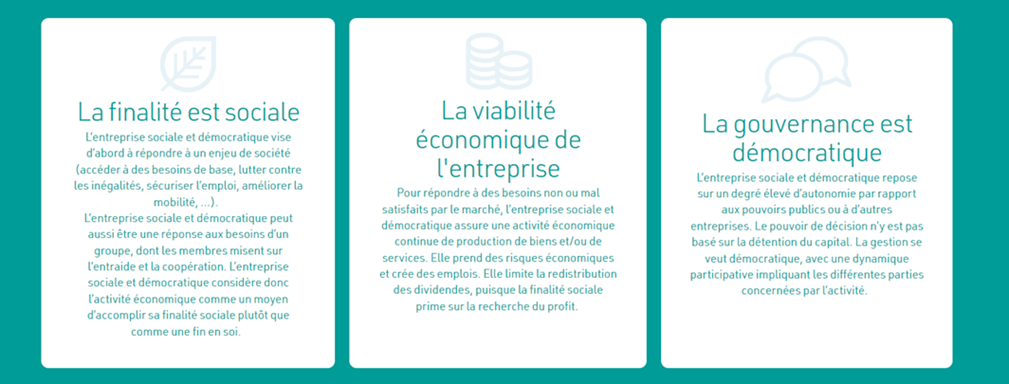   Agrément dans le cadre de l’ordonnance du 23 juillet 2018 relative à l’agrément et au soutien des entreprises sociales    Agrément dans le cadre de l’arrêté royal du 28 juin 2019 fixant les conditions d’agrément comme entreprise agricole et comme entreprise sociale (auquel cas, veuillez-svp joindre une annexe une preuve de cet agrément)  Agrément au Conseil national de la Coopération, de l’Entreprenariat social et de l’entreprise Agricole (CNC) (auquel cas, veuillez-svp joindre une annexe une preuve de cet agrément) Appartenance à une fédération d’économie sociale (veuillez-svp préciser ci-dessous les coordonnées de la fédération)………………………………………………………………………………………………………………………………………………………………………………………………………………………………………….  Autre : je représente une entreprise récemment créée (Inscription à la Banque Carrefour des Entreprises depuis moins de trois ans à la date de remise de la candidature) et je réponds aux conditions de l’agrément régional (ordonnance du 23 Juillet 2018). En cas d’obtention du subside, je m’engage à solliciter l’agrément régional.Auquel cas, veuillez-svp développer une argumentation séparée en veillant à répondre à chacun des critères de l’agrément et la joindre en annexe au formulaire.1.000 caractères maximum 1.000 caractères maximum  Oui    Non  Règlement  (UE) n°1407/2013 de la Commission  du 18 décembre 2013 relatif à l’application des  articles 107 et 108 du Traité sur le fonctionnement de l’Union européenne aux aides de minimis (JOUE L 352 du 24 décembre 2013),  Dans ce cas, lors de l’introduction de la demande de subvention, l’organisme demandeur reconnait que le montant de la subvention accordée dans le cadre du présent appel à projets ne porte pas le montant des aides de minimis qui lui ont déjà été accordées à un montant supérieur à 200.000 euros sur une période de trois exercices fiscaux  Le Règlement (UE) n°360/2012 de la Commission du 25 avril 2012 relatif à l’application des articles 107 et 108 du Traité sur le fonctionnement de l’Union européenne aux aides de minimis accordées à des entreprises fournissant des services d’intérêt économique général (https://eur-lex.europa.eu/eli/reg/2012/360/oj). Dans ce cas, lors de l’introduction de la demande de subvention, l’organisme demandeur reconnait que le montant de la subvention accordée dans le cadre du présent appel à projets de promotion du commerce extérieur ne porte pas le montant des aides de minimis qui lui ont déjà été accordées à un montant supérieur à 500.000 euros sur une période de trois exercices fiscaux. OUI NONN° du partenaire123Dénomination sociale Numéro d’entreprise Qualité d’entreprise sociale (cf. point 4)1.000 caractères maximumVeuillez cocher si la pièce est en annexesLe fichier Excel « Annexes XL » avec tous ses onglets complétés (Budget, RH, Aides d’Etat, IndicateursLe plan financier complété sur trois ans (modèle de l’administration obligatoire)Une étude de marché (modèle de l’administration obligatoire)Le cas échéant, les annexes « Partenaire » relatives à votre partenariatLe rapport d’activités de l’année N-1 s’il existe Une attestation bancaire émanant de votre institution bancaire pour le numéro de compte repris dans le présent formulaireUne copie des statuts s’ils ne sont pas accessibles sur le site du Moniteur belge Les comptes annuels des deux derniers exercices clos s’ils ne sont pas publiés à la centrale des bilans de la BNBLe cas échéant, une argumentation démontrant que vous êtes, en tant qu’entreprise de moins de trois ans, en mesure de rencontrer les critères de l’agrément régional (ordonnance du 23 Juillet 2018)Autres (à caractère facultatif) :1.000 caractères maximum1.000 caractères maximum1.000 caractères maximum1.000 caractères maximum1.000 caractères maximum1.000 caractères maximum1.000 caractères maximum